Павлов, В. П. Дети лихолетья : документальные очерки и повести / В. П. Павлов. — Минск : Беларуская навука, 2017. — 399 с. : ил.													___В предлагаемом издании показаны судьбы детей Беларуси в годы Великой Отечественной войны : эвакуация детских учреждений на восток, жизнь детских коллективов на новых местах в советском тылу. Значительная часть книги посвящена трагической жизни детей Беларуси и России на оккупированной территории. На материалах архивных источников, периодической печати, научных исследований и, в основном, на воспоминаниях участников событий базируется правдивое повествование о тех, кого спасали и кто спасал. Предназначается людям, перенесшим трагедию войны, современному молодому поколению, не изведавшему войн, широкому кругу читателей.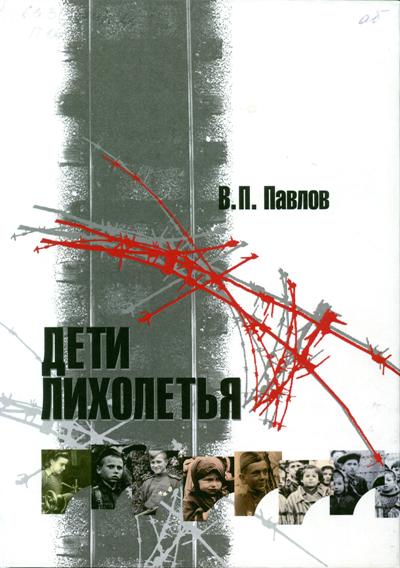 